Содержание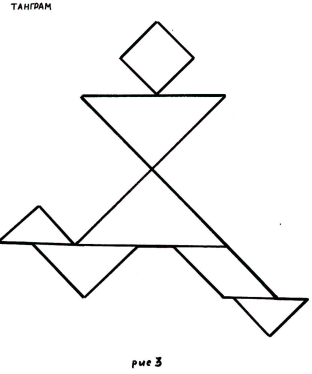 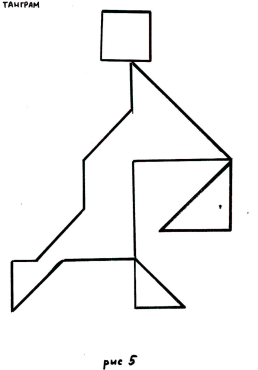 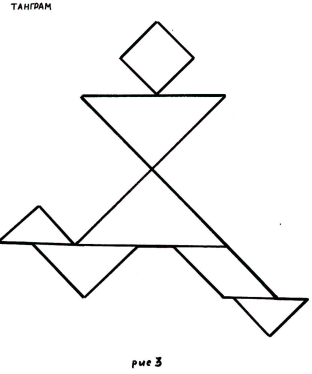 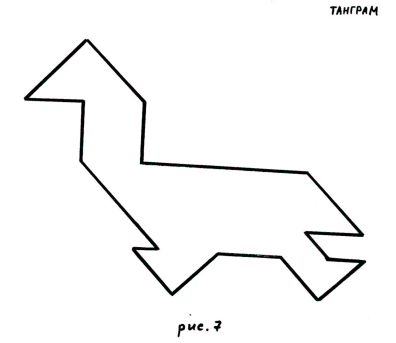 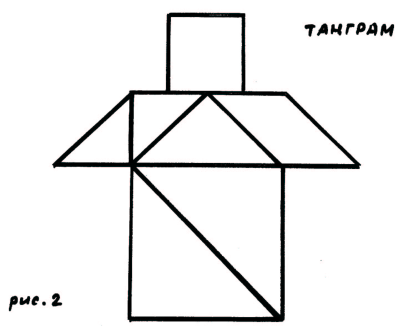             Урок 1                                    Урок 2                            Урок 3                                  Урок 4 Дополнительные задания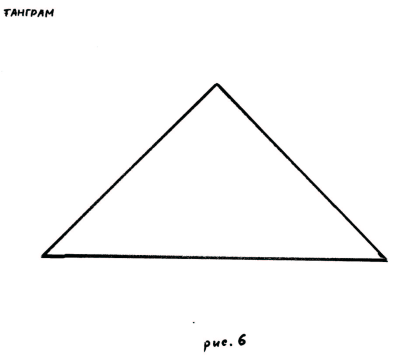 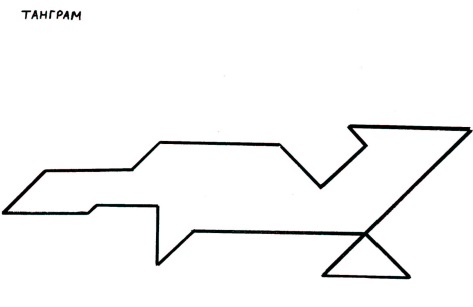 Урок 5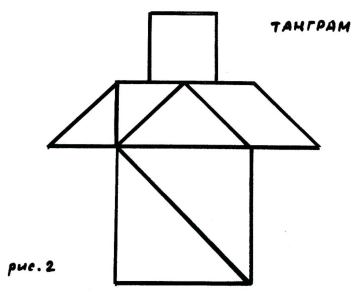 СодержаниеУрок1.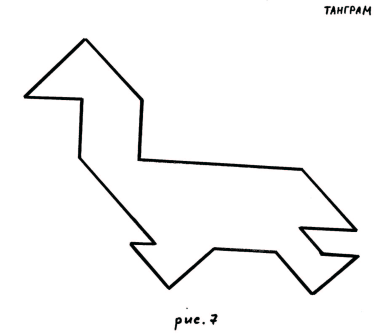 СодержаниеУрок2СодержаниеУрок3.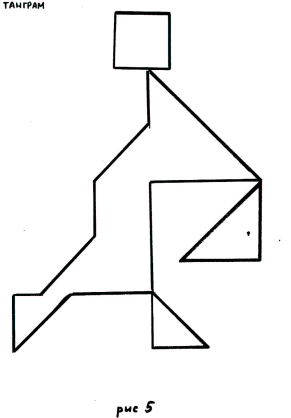 СодержаниеУрок4.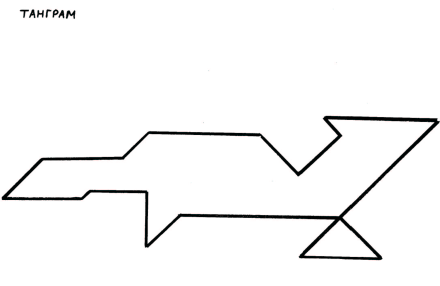 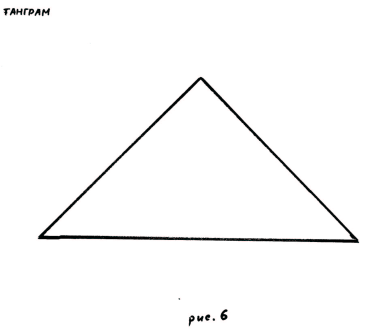 СодержаниеУрок5